PURNA USTRASANA “The FULL CAMEL POSE”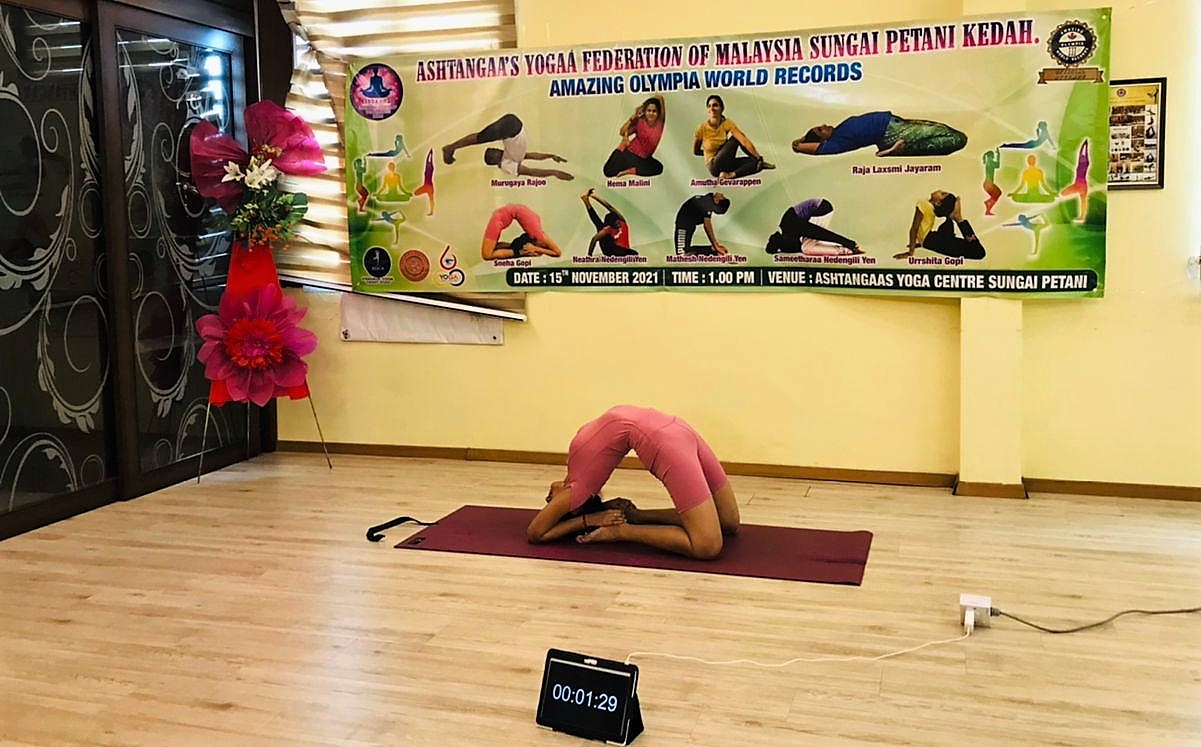 The FULL CAMEL POSE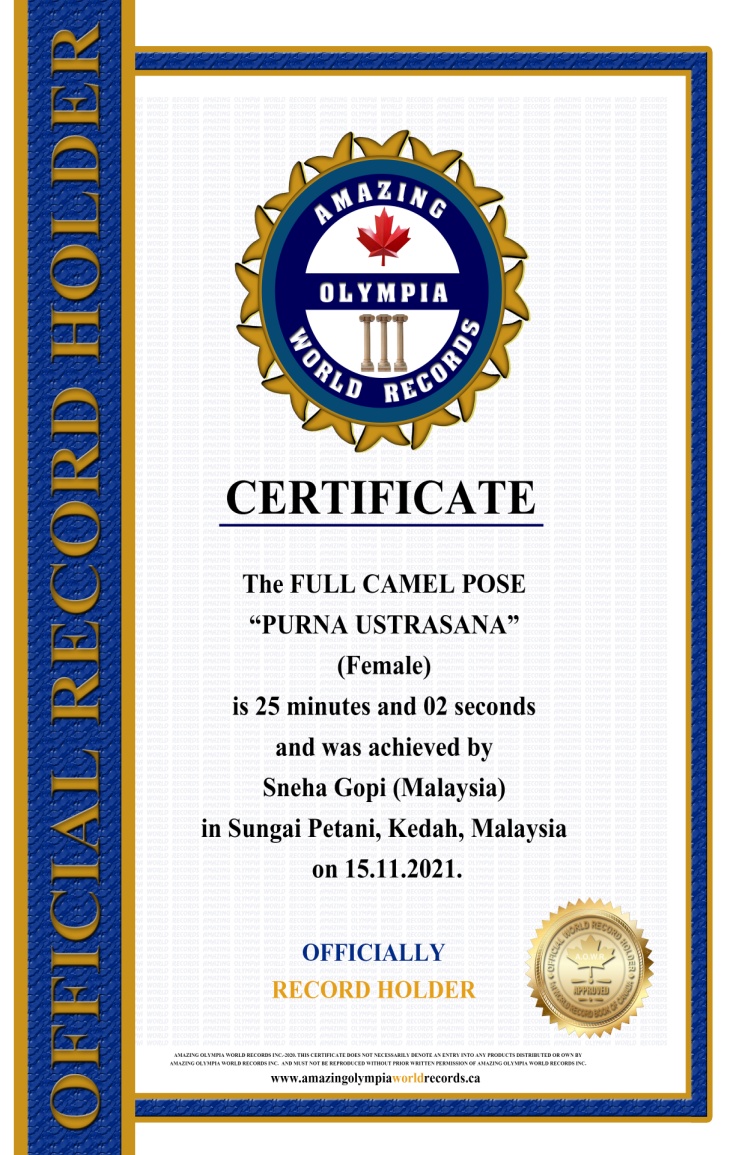 PURNA USTRASANA(Female)Currently has been measured for 25 minutes & 02 seconds and was achieved by Mr. Sneha Gopi a Malaysian Citizen in Sungai Petani, Kedah, Malaysia on the date 15 Nov. 2021.  He has been received the title as:        OFFICIAL“WORLD RECORD HOLDER”